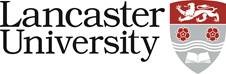  Person Specification Medical Education and Training Funding Manager Vacancy Ref: 0425-24Application Form – assessed against the application form, curriculum vitae and letter of support. Applicants will not be asked to answer a specific supporting statement. Normally used to evaluate factual evidence e.g. award of a qualification. Will be “scored” as part of the shortlisting process.   Supporting Statements - applicants are asked to provide a statement to demonstrate how they meet the criteria. The response will be “scored” as part of the shortlisting process.  Interview – assessed during the interview process by either competency based interview questions, tests, presentation etc. Criteria Essential/ Desirable Application Form/ Supporting Statements/ Interview * Possession of a University degree or equivalent appropriate professional qualification (or significant relevant experience of work in a large and complex organisation) 	 Essential Application Form Excellent communication, negotiation and networking skills and ability to initiate and manage relationships with stakeholders at all levels (internally and externally) Essential Supporting Statement/ Interview Experience of engaging with staff across a range of levels (including senior managers) and across organisational boundaries. Essential Supporting Statement/ Interview Ability to research, collate, synthesize and analyse information and data effectively, and present to varied internal and external stakeholders across multiple organisations Essential Supporting Statement/ Interview Experience of successfully using data for planning and budgeting to develop creative and effective recommendations and solutions to challenges and driving change if requiredEssentialSupporting Statement/InterviewHigh level knowledge of the regulatory bodies and organisations associated with funding processes in HEIs and undergraduate medical programmes.EssentialSupporting Statement/InterviewProven ability to work with a high level of autonomy, prioritising activities effectively to meet tight deadlines and working flexibly in response to changing priorities and timescales Essential Supporting Statement/ Interview Significant experience of short, medium and long term horizon planningEssential Supporting Statement/ Interview Experience of working in the Higher Education sector Desirable Application Form/ Interview Experience of medical education and training funding processesDesirableApplication Form/ InterviewEvidence of recent and continuing professional development DesirableApplication Form 